Ferguslie and Shortroods After School CarePlease access the website which is www.renfrewshireafterschoolcare.com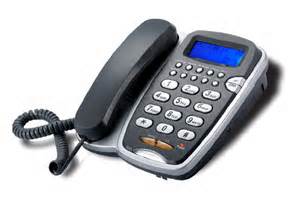 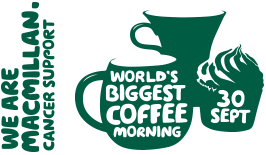 Please ensure your child has a waterproof jacket at all times, as after care staff take the children outdoors in all weathers.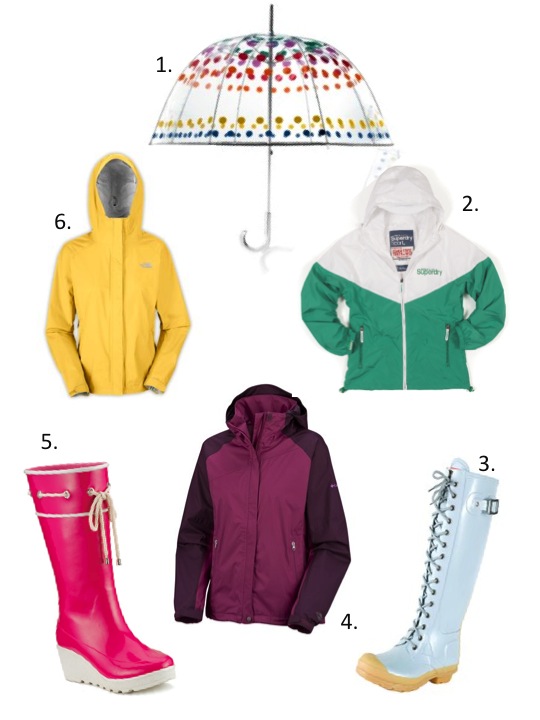 Thanks again to all parents who contribute £2 per week to help towards costs. We appreciate your continued support.